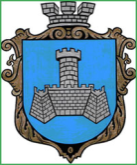 Українам. Хмільник  Вінницької областіР О З П О Р Я Д Ж Е Н Н Я МІСЬКОГО  ГОЛОВИ від 21 грудня 2021 р.                                                          №661-р                                                          Про проведення   позачерговогозасідання виконкому міської ради      Розглянувши службові записки  начальника управління агроекономічного розвитку та євроінтеграції Хмільницької міської ради Підвальнюка Ю.Г., начальника Управління ЖКГ та КВ Хмільницької міської ради Литвиненко І.С., начальника організаційного відділу Хмільницької міської ради Тендерис О.В., начальника відділу інформаційної діяльності та комунікацій із громадськістю Хмільницької міської ради Мазур Н.П., в. о. начальника управління містобудування та архітектури Хмільницької міської ради Олійника О.А.,начальника загального відділу Хмільницької міської ради Прокопович О.Д.,   відповідно до п.п.2.2.3 пункту 2.2 розділу 2 Положення про виконавчий комітет Хмільницької міської ради 7 скликання, затвердженого  рішенням 46 сесії міської ради 7 скликання від 22.12.2017р. №1270, керуючись ст.42,ст.59 Закону України „Про місцеве самоврядування в Україні”:Провести  позачергове засідання виконкому  міської ради 22.12.2021 року о 09.00 год., на яке винести наступні питання:2.Загальному відділу міської ради  (Прокопович О.Д.) довести це  розпорядження до членів виконкому міської ради та всіх зацікавлених суб’єктів.3.Контроль за виконанням цього розпорядження залишаю за собою.         Міський голова                              Микола ЮРЧИШИНС.П. МаташО.Д. ПрокоповичН.А. Буликова1Про безоплатну передачу комунального майна з балансу Комунального підприємства «Хмільниккомунсервіс» на баланс Комунального закладу  «Будинок культури»    Про безоплатну передачу комунального майна з балансу Комунального підприємства «Хмільниккомунсервіс» на баланс Комунального закладу  «Будинок культури»    Доповідає: Литвиненко Інна Сергіївна      Начальник Управління житлово-комунального господарства та комунальної власності Хмільницької міської ради      2Про взяття Фіоностової Ірини Чеславівни на квартирний облік на поліпшення житлових умов                              Про взяття Фіоностової Ірини Чеславівни на квартирний облік на поліпшення житлових умов                              Доповідає:  Литвиненко Інна Сергіївна                 Начальник Управління житлово-комунального господарства та комунальної власності Хмільницької міської ради       3Про погодження місця  для здійснення сезонної торгівлі ялинками та соснами на території міста Хмільника ФОП Сторожуку Василю Степановичу      Про погодження місця  для здійснення сезонної торгівлі ялинками та соснами на території міста Хмільника ФОП Сторожуку Василю Степановичу      Доповідає:    Підвальнюк Юрій Григорович Начальник управління агроекономічного розвитку та євроінтеграції Хмільницької міської ради  4Про надання згоди щодо прийняття на баланс виконавчого комітету Хмільницької міської ради мультимедійного обладнання (планшетів)  Про надання згоди щодо прийняття на баланс виконавчого комітету Хмільницької міської ради мультимедійного обладнання (планшетів)  Доповідає:Мазур Наталія Петрівна          Начальник відділу інформаційної діяльності та комунікацій із громадськістю Хмільницької міської ради     5Про відзнаки міського рівня на території Хмільницької міської територіальної громадиПро відзнаки міського рівня на території Хмільницької міської територіальної громадиДоповідає: Тендерис Оксана Володимирівна                   Начальник організаційного відділу Хмільницької міської ради                                             6Про погодження розміщення соціальної реклами громадянину Гончаренку Олександру Олександровичу в м. Хмільнику    Про погодження розміщення соціальної реклами громадянину Гончаренку Олександру Олександровичу в м. Хмільнику    Доповідає:  Король Альона Михайлівна                                 Провідний спеціаліст управління містобудування та архітектури Хмільницької міської ради                                            7Про погодження розміщення соціальної реклами громадянину Гончаренку Олександру Олександровичу в м. Хмільнику    Про погодження розміщення соціальної реклами громадянину Гончаренку Олександру Олександровичу в м. Хмільнику    Доповідає:  Король Альона Михайлівна                    Провідний спеціаліст управління містобудування та архітектури Хмільницької міської ради                                            8Про припинення діяльності тендерного комітету виконавчого комітету Хмільницької міської ради           Про припинення діяльності тендерного комітету виконавчого комітету Хмільницької міської ради           Доповідає: Маташ Сергій Петрович Керуючий справами виконкому Хмільницької міської ради  9Про план роботи виконкому міської ради на I квартал 2022 рокуПро план роботи виконкому міської ради на I квартал 2022 рокуДоповідає:  Маташ Сергій Петрович  Керуючий справами виконкому Хмільницької міської ради  10Про  питання що виноситься на розгляд  позачергової  25  сесії Хмільницької міської ради 8 скликання 22 грудня  2021 року         Про  питання що виноситься на розгляд  позачергової  25  сесії Хмільницької міської ради 8 скликання 22 грудня  2021 року         Доповідає:  Крепкий Павло ВасильовичСекретар Хмільницької  міської ради 